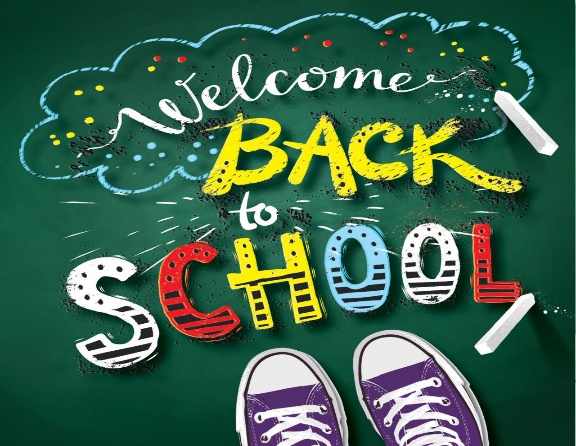 Dear Chesterbrook Families-Summer has come to an end and another school year is upon us. We’d like to extend a warm welcome to our new families, and a sincere thank you to returning families and those that chose to spend their summer with us. We enjoyed making memories with your children!We recognize that this is a busy time for many families and are using this month’s school newsletter to include reminders on school closures, communication, security and more. Please read through this newsletter and let us know if you have any questions or concerns.Sincerely, Kristen Suh, PrincipalHoliday Closures & School Year Calendar  Our school does not follow the local elementary school schedule as we are open more days per year. For the 2019-2020 school year the days we are closed are: Labor DayThanksgiving Day and Friday Christmas Eve (closed at 12 noon)ChristmasNew Year’s DayMemorial DayIndependence Day2019-2020 School Year Calendar was emailed to the parents in June, but copies are available in the lobby.Links 2 HomeIf you’re not currently receiving photos and daily reports for your child, you can easily change this by downloading the Links 2 Home app on your phone. Just type ‘Links 2 Home’ in the search bar for the Apple App Store or Google Play Store. After downloading Links 2 Home you can register with the same email address that you used to enroll your child in our school. Links 2 Home also allows you to leave drop-off notes for your child and notify your child’s teacher of absences. If you’re having issues accessing Links 2 Home, please let us know.Parent Check-in/ Check-outParents need to check-in and check-out their child (ren) in the lobby ipad every morning at drop-off and every afternoon at pick-up. Every parent should have a code to check-in/ check-out their child (ren). If you do not have a code, please let us know and we will set up the code for you. School Picture Day It’s time to get spiffed up for fall pictures! Lifetouch will be taking photos of all of our students on September 30th and October 1st. Please send your student to school in the clothes you want them to wear for their photo. Infant parents may bring their child’s clothes and teachers will dress them before pictures. All photos will be taken before lunch and naptime to ensure optimal cuteness. Picture ScheduleInfants, Toddlers and Beginners: Monday, September 30thIntermediates, PreK and PreK2- Tuesday, October 1st Important Dates  September 2nd—Closed for Labor DaySeptember 27th- PreK NightSeptember 30th/ October 1st- Picture Day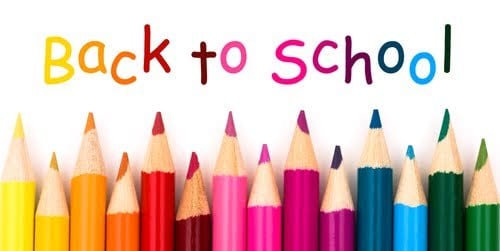 